DIREZIONE DIDATTICA STATALE 3° CIRCOLO di ANGRI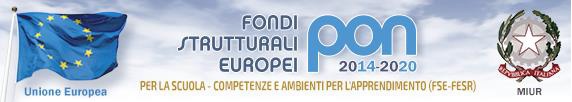 Via  D.Alighieri , 15 - 84012 ANGRI (SA) Tel./fax 081.5138806Temporaneamente insediata in via Lazio, s.n.c. - AngriC.F. 94008830658  E-mail: saee18300p@istruzione.itSito web: www.terzocircoloangri.gov.itPosta certificata: saee18300p@pec.istruzione.itCodice Univoco Ufficio: UFTIIKScuola PrimariaProgrammazione annualeMatematicaClassi  Quintea.s. 2022/2023Angri, 																Il DocenteCOMPETENZE CHIAVE E DI CITTADINANZACompetenza matematica e competenza in scienze , tecnologie e ingegneriaCompetenza personale, sociale e capacità di imparare ad imparareCompetenza digitaleCompetenza in materia di cittadinanza Competenza imprenditorialeSettembreSettembreSettembreSettembreI Bimestre: ottobre e novembreI Bimestre: ottobre e novembreI Bimestre: ottobre e novembreI Bimestre: ottobre e novembreIndicatori Conoscenze Abilità Competenze IL NUMERO● I numeri naturali fino alla classe dei miliardi● Il valore posizionale delle cifre e le quivalenze numeriche● Ordinamento di serie numeriche● Il confronto di numeri● I numeri decimali●  Le potenze●  I numeri relativi  ● I numeri romani● L’addizione e la sottrazione: funzione, termini, procedura di calcolo  con  numeri interi  e decimali, proprietà  e casi particolari●Legge e scrive, in cifre e in lettere, i numeri interi e decimali entro i miliardi● Conta in senso progressivo e regressivo con i numeri interi e decimali● Confronta e ordina i numeri usando i simboli >, <, =● Riconosce il valore posizionale delle cifre● Compone e scompone un numero sotto forma di polinomio ● Legge e scrive i numeri romani● Esegue addizioni e sottrazioni senza e con il cambio con numeri interi e decimali ● Applica le proprietà dell'addizione e della sottrazioneDisegna e denomina le linee ed  angoli● Classifica le principali figure geometriche piane secondo criteri stabilitiConosce i numeri naturali nei loro aspetti ordinale e cardinale ● Esegue il calcolo scritto e mentale con i numeri naturali e valuta l’opportunità di ricorrere a una calcolatriceSPAZIO E FIGURE● I vari tipi di linee- linee ed  angoli● Classifica le principali figure geometriche piane secondo criteri stabilitiRiconosce, analizza, rappresenta figure geometricheDATI E PREVISIONILa statistica● Igrafici (istogramma,ideogramma, e aereogramma. ●   Le nozioni di moda, di  mediana, di media ● Le parti del problema aritmetico● Le procedure di risoluzioneClassifica elementi in base a più attributi con diagrammi● Individua l’attributo data una classificazione● Ricava informazioni da tabelle, grafici● Calcola moda e media ● Risolve semplici problemi con una procedura ordinata ed efficace● Traduce in termini matematici un’esperienza problematica● Acquisisce strategie per la soluzione di problemiUtilizza rappresentazioni grafiche per ricavare informazioni e/o descrivere relazioni e dati● Riconosce e risolve situazioni problematiche utilizzando anche rappresentazioni e linguaggi specifici della matematicaII Bimestre: dicembre e gennaio (termine I quadrimestre)II Bimestre: dicembre e gennaio (termine I quadrimestre)II Bimestre: dicembre e gennaio (termine I quadrimestre)II Bimestre: dicembre e gennaio (termine I quadrimestre)Indicatori Conoscenze Abilità Competenze IL NUMEROLa moltiplicazione e la divisione: funzione, termini, procedura di calcolo  con  numeri interi  e decimali, proprietà  e casi particolari   ● Strategie di calcolo veloce● Le espressioni aritmeticheLegge e scrive confronta numeri interi e decimali entro il miliardo● Conta in senso progressivo e regressivo● Esegue moltiplicazioni con due o tre cifre al moltiplicatore con numeri interi e decimali● Esegue divisioni con numeri interi e decimali al dividendo● Applica le proprietà delle operazioni● Esegue moltiplicazioni e divisioni per 10, 100,1000 con i numeri interi e decimaliPadroneggia abilità di calcolo scritto e orale● Rappresenta e denomina frazioni di figure e numeriSPAZIO E FIGUREGli elementi dei  poligoni● Le caratteristiche dei quadrilateri● Gli elementi dei poligoni:angoli, lati, verticiClassifica e descrive i  poligoni e i loro elementi● Individua analogie tra poligoni● Classifica le principali figure geometriche piane secondo criteri stabilitiRappresenta, confronta ed analizza figure geometriche, individuandone varianti ed invarianti, relazioni a partire da situazioni realiDATI E PREVISIONIIl Sistema Internazionale di Misura●  Le misure di lunghezza, peso, capacità●  Le equivalenze●Eventi certi, possibili, impossibili● Gli enunciati logici e i connettivi● Problemi: risoluzione con diagrammi ed espressioni● Rappresentazione del problema con segmenti● Intuisce eventi probabili, quantifica il grado di probabilità●Opera con le unità di misura più comuni● Individua in oggetti le grandezze misurabilI● Rappresenta problemi con tabelle, grafici ed espressioni● Individua e rappresenta relazioni e dati● Interpreta e completa un problema con la domanda nascosta e lo risolve● Risolve problemi con una procedura ordinata ed efficaceRaccoglie, classifica, organizza, interprete dati e formula previsioni utilizzando    tabelle e grafici           III Bimestre: febbraio e marzoIII Bimestre: febbraio e marzoIII Bimestre: febbraio e marzoIII Bimestre: febbraio e marzoIndicatori Conoscenze Abilità Competenze IL NUMERO●I criteri di divisibilità● Il crivello di Eratostene● Scomposizione in fattori primi● Le frazioni: complementari, proprie, improprie, apparenti, decimali ed equivalentiConfronta e ordina frazioni con l’utilizzo dei simboli >, <, =● Individua frazioni proprie, improprie, apparenti, complementari, equivalenti● Conosce le frazioni decimali e la loro scrittura● Trasforma una frazione decimale in numero decimale e viceversa● Individua multipli e divisori di un numeroPadroneggia abilità di calcolo scritto e orale● Rappresenta e denomina frazioni di figure e numeriSPAZIO E FIGUREIl piano cartesiano● Utilizza il piano cartesiano per localizzare punti● Opera ingrandimenti, riduzioni, trsformazioni in scala● Individua isoperimetrie ●  Determina il perimetro dei poligoni regolariOpera con figure geometriche pianeDATI E PREVISIONILe misure di superficie● Le misure di valore●Costo unitario e totale● La compravendita ● La geometria nei problemi● L’ utilizzo delle operazioni di addizione, sottrazione, moltiplicazione e   divisione in un contesto e nella risoluzione di problemiIndividua in oggetti le grandezze misurabili● Conosce le unità di misura convenzionali ● Opera con le unità di misura più semplici● Individua la relazione costo/ misura● Calcola il peso netto, peso lordo e tara● Risolve problemi con una procedura ordinata ed efficace● Rappresenta problemi con tabelle, grafici ed espressioni● Ricava informazioni da tabelle, grafici e testiConfronta, misura, opera con grandezze e unità di misuraIV Bimestre: aprile e maggio (termine II Quadrimestre)IV Bimestre: aprile e maggio (termine II Quadrimestre)IV Bimestre: aprile e maggio (termine II Quadrimestre)IV Bimestre: aprile e maggio (termine II Quadrimestre)Indicatori Conoscenze Abilità Competenze IL NUMERO● Le percentuali● Intero e percentuale● Strategie di calcolo orale● Legge, scrive e confronta i numeri decimali● Opera con le frazioni e le percentuali● Interpreta i numeri interi negativi in contesti concreti● Esegue divisioni con numeri naturali e decimali al dividendo● Esegue divisioni con una o due cifre al divisore● Esegue moltiplicazioni e divisioni per 10, 100,1000 con i numeri naturali e decimaliUtilizza gli strumenti matematici che ha imparato per operare nella realtàSPAZIO E FIGUREL’area dei poligoni e l’apotema● Il cerchio e la circonferenza● L’area del cerchio● L’area dei solidi● Il volume dei solidi● Osserva e descrive gli elementi del cerchio● Determina la lunghezza della circonferenza e l’area del cerchio● Calcola l'area di figure piane ● Risolve problemi geometriciCostruisce ragionamenti formulandom ipotesi, sostenendo le proprie idee e confrontandosi con il punto di vista degli altri.DATI E PREVISIONILe misure di tempo● Gli indici statistici● Peso lordo, netto e tara● Frazioni e percentuali nei problemi● La formulazione di testi problematici ed individuazione delle soluzioni possibiliEsegue equivalenze e calcoli utilizzando multipli e sottomultipli delle unità di misure           convenzionali● Riconosce e calcola il peso lordo, il peso netto e la tara● Indica con un numero decimale il valore espresso da monete e banconote● Riconosce e calcola la spesa, il guadagno, il ricavo● Riconosce eventi certi, probabili, impossibili in semplici situazioni● Opera con le unità di misura più comuniSviluppa un atteggiamento positivo rispetto alla matematica, attraverso esperienze significative che gli hanno fatto intuire come gli strumenti matematici che ha imparato ad utilizzare siano utili per operare nella realtàGiugnoGiugnoMETODOLOGIALa metodologia scelta si baserà su una didattica laboratoriale, intendendo il laboratorio non come luogo fisico, ma come luogo mentale, concetuale e procedurale, dove il bambino è intendo a fare più che ad ascoltare. Attraverso il ricorso alle nuove tecnologie, si stimolerà la capacità espressiva, cognitiva e comunicativa. Si promuoveranno: conversazioni guidate, lavori di gruppo, forme di apprendimento cooperativo, problem-solving, braimstorming, peer to peer, classi aperteATTIVITA’A partire da immagini del contesto reale, conversazioni e confronto sugli argomenti dell’unità alla luce delle preconoscenzeCostruzione e confronto di grandi numeri; ricerca e analisi di grandi numeri nel mondo reale; giochi matematici; quiz, serie numeriche per sviluppare il pensiero logico; completamento di serie numeriche per favorire i meccanismi di calcolo; utilizzo di algoritmi e strategie di calcolo scritto e orale; giochi a coppie per consolidare il calcolo veloce e desumere le proprietà; riordino di numeri naturali, decimali e frazioni sulla retta numerica; le quattro operazioni; individuazione di frazioni nella vita quotidiana, confronto tra frazioni, calcolo della frazione di un numero, conversione della frazione decimale in numero decimale e viceversa; misurazioni di grandezze utilizzando sia unità e strumenti arbitrari che unità e strumenti convenzionali; conversioni di misure, esercizi di approssimazione per eccesso e per difetto, costruzione di uno strumento di facilitazione per eseguire equivalenzeSTRUMENTI/SUSSIDIGiochi didattici e nonLibri di testo e libri integrativiSussidi audiovisiviLIMMateriale didattico strutturatoAbacoRegoliBlocchi logiciVERIFICASaranno somministrate prove oggettive:In ingressoBimestraliQuadrimestraliVALUTAZIONELa valutazione sarà globale, perciò terrà conto, oltre che degli esiti delle prove oggettive, anche della maturazione generale dell’alunno. Essa verrà espressa tenendo conto delle griglie di correzione e di valutazione deliberate dal Collegio